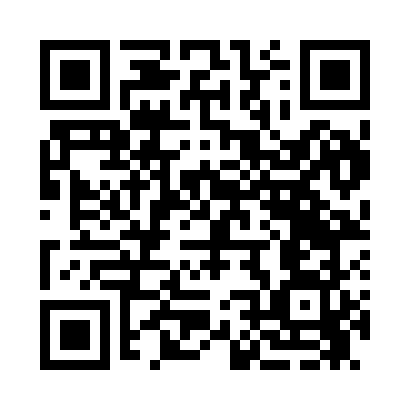 Prayer times for Ord, Iowa, USAMon 1 Jul 2024 - Wed 31 Jul 2024High Latitude Method: Angle Based RulePrayer Calculation Method: Islamic Society of North AmericaAsar Calculation Method: ShafiPrayer times provided by https://www.salahtimes.comDateDayFajrSunriseDhuhrAsrMaghribIsha1Mon4:075:471:205:218:5310:342Tue4:085:481:215:218:5310:333Wed4:085:491:215:228:5310:334Thu4:095:491:215:228:5210:325Fri4:105:501:215:228:5210:326Sat4:115:501:215:228:5210:317Sun4:125:511:215:228:5110:308Mon4:135:521:225:228:5110:309Tue4:145:521:225:228:5110:2910Wed4:155:531:225:228:5010:2811Thu4:165:541:225:228:5010:2812Fri4:175:551:225:228:4910:2713Sat4:185:551:225:228:4910:2614Sun4:195:561:225:228:4810:2515Mon4:205:571:225:228:4710:2416Tue4:215:581:225:228:4710:2317Wed4:235:591:235:228:4610:2218Thu4:245:591:235:218:4510:2119Fri4:256:001:235:218:4510:2020Sat4:266:011:235:218:4410:1821Sun4:286:021:235:218:4310:1722Mon4:296:031:235:218:4210:1623Tue4:306:041:235:218:4110:1524Wed4:326:051:235:208:4110:1325Thu4:336:061:235:208:4010:1226Fri4:346:071:235:208:3910:1127Sat4:366:071:235:208:3810:0928Sun4:376:081:235:198:3710:0829Mon4:386:091:235:198:3610:0630Tue4:406:101:235:198:3510:0531Wed4:416:111:235:188:3310:04